RÜCKKEHR ZUR FORM: ZENITH LÄSST DAS ALLERERSTE DEFY MODELL VON 1969 NEU AUFLEBENAufgrund der  hohen Nachfrage nach heiß begehrten Reproduktionen historischer El Primero Modelle aus den 1960er- und 70er-Jahren, hat sich die Manufaktur Zenith einem weiteren bedeutenden Zeitmesser aus dem Jahr 1969 gewidmet: Eine moderne Neuauflage des ersten DEFY Modells, die DEFY Revival A3642.Wenngleich das Jahr 1969 für Zenith und die Uhrmacherkunst im Allgemeinen durch die Lancierung des Kalibers El Primero ein wichtiger Meilenstein darstellt, feierte eine weitere der Manufaktur in jenem Jahr ihr Debüt: die DEFY Kollektion. Mit einer entschlossenen Haltung gegen die Quarzuhren-Welle, die damals die traditionelle Schweizer Uhrmacherkunst bedrohte, bewies Zenith, dass mechanische Uhren längst nicht ihren Zenith überschritten hatten.  So stellte die Marke einen Zeitmesser mit einem einzigartig modernen Design und einer Robustheit vor, mit dem die in Masse produzierten elektronischen Uhren der damaligen Zeit einfach nicht mithalten konnten.Grund für diese mutige und gewagte Haltung war die DEFY A3642, die der Manufaktur in Bezug auf Design und Leistung ganz neue Möglichkeiten eröffnete. Die A3642 erhielt treffend den Spitznamen coffre-fort, was im Französischen so viel bedeutet wie „Tresor“ oder „Safe“. Ihr markantes, achteckiges Gehäuse mit der vierzehnseitigen Lünette unterstreicht das kühne und robuste Design wobei  scharf definierte Linien und Facetten mit verschiedenen Veredelungen den besonderen Charakter der Uhr betonen. Stilelemente, die sich auch in der modernen DEFY Kollektion wiederfinden. Mit ihrem „Leiter“-Armband aus Edelstahl, das von dem berühmten Unternehmen Gay Frères entworfen und hergestellt wurde, war die ursprüngliche DEFY ihrer Zeit in Sachen Sportuhren mit Edelstahlarmband und geometrischem Design definitiv voraus. Mit einer Wasserdichtigkeit von 30 ATM (300 Meter), die über eine verschraubte Krone gesichert wird, sind die DEFY A3642 und ihre moderne Neuauflage für jedes Terrain und jede Situation gewappnet.Neu aufgelegt mit einer faszinierenden Detailtreue, anhand der  Original- Produktionspläne von 1969  bringt die DEFY Revival A3642 alle Details und einzigartigen Designelemente, die das Original zu seiner Zeit so bemerkenswert machten zurück: DesinCodes, die noch heute die modernen DEFY Modelle inspirieren. Ihr warmes, graues Zifferblatt mit dem eindrucksvollen Farbverlauf, der zum Rand hin dunkler wird, gehörte bei seiner Einführung im Jahr 1969 zu den ersten seiner Art. Die ungewöhnlichen applizierten Stundenindizes in rechteckiger Form sind mit horizontalen Rillen versehen, die eine ständige Bewegung vermitteln. Die breiten Schwertzeiger sind mit SuperLumiNova in einer Farbe gefüllt, die der des Tritiums auf dem Original ähnelt. Der paddelförmige Sekundenzeiger ist ein Merkmal zahlreicher Zenith Uhren aus der gleichen Epoche. Die einzigen äußeren Unterschiede zwischen der Revival und ihrer Vorgängerin sind das Saphirglas, der transparente Gehäuseboden und die Art der Leuchtpigmente.Der andere große Unterschied schlägt im Inneren der Uhr. Statt des soliden Gehäusebodens des Originals mit dem vierzackigen Stern, der später zu einem der Markenlogos und einem wiederkehrenden Designelement werden sollte, besitzt die DEFY Revival A3642 einen Saphirglasboden. Durch diesen kann das mit einer Frequenz von 4 Hz (28.800 Halbschwingungen pro Stunde) schlagende automatische Manufaktur-Kaliber Elite 670, mit einer Gangreserve von 50 Stunden, bewundert werden kann.Mit der DEFY Revival A3642 lässt die Marke Zenith nicht nur eine ihrer gewagtesten und herausragendsten Referenzen aus den 1960er-Jahren neu aufleben, sondern kehrt auch an die Wurzeln der Entstehung eines ihrer markantesten und innovativsten Kollektionen zurück.Bleiben Sie gespannt, denn schon bald wird Zenith eine moderenes Nachfolgemodell der ursprünglichen DEFY vorstellen - mit einer schlankeren und moderneren Architektur und einem ganz neuen Leistungsniveau.ZENITH: TIME TO REACH YOUR STAR.Die Mission von Zenith besteht darin, Menschen dazu zu inspirieren, ihre Träume zu leben und wahr werden zu lassen – allen Widrigkeiten zum Trotz. Seit der Gründung der Marke im Jahr 1865 ist Zenith die erste Uhrenmanufaktur im modernen Sinne. Die Uhren der Marke haben außergewöhnliche Persönlichkeiten begleitet, die große Träume hatten und nach dem Unmöglichen strebten – von Louis Blériots historischem Flug über den Ärmelkanal bis hin zu Felix Baumgartners Rekordsprung im freien Fall aus der Stratosphäre. Außerdem stellt Zenith visionäre, bahnbrechende Frauen aus Vergangenheit und Gegenwart mit ihren Leistungen ins Rampenlicht. In diesem Sinne wurde die Plattform DREAMHERS ins Leben gerufen, wo Frauen ihre Erfahrungen austauschen und sich gegenseitig dazu inspirieren können, ihre Träume zu verwirklichen.Zenith verwendet für alle Uhren der Marke ausschließlich im eigenen Haus entwickelte und gefertigte Uhrwerke. Seit der Kreation des weltweit ersten automatischen Chronographenwerks, des Kalibers El Primero im Jahr 1969, perfektionierte Zenith diese Komplikation immer weiter bis hin zu einer Präzision von einer Zehntelsekunde bei den neuesten Chronomaster Serien und sogar einer Hundertstelsekunde bei der DEFY Kollektion. Seit 1865 prägt Zenith die Zukunft der Schweizer Uhrenherstellung – als Begleiter all derer, die es wagen, sich selbst herauszufordern und Hindernisse zu überwinden. Die Zeit nach Ihrem Stern zu greifen, ist gekommen.DEFY REVIVAL A3642Referenz: 03.A3642.670/75.M3642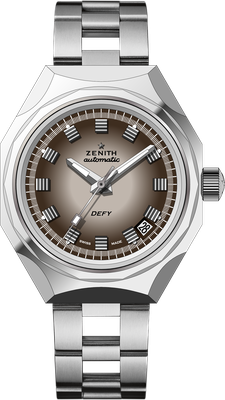 Zentrale Merkmale: Original-Revival der ursprünglichen Referenz A3642 von 1969. Achteckiges Gehäuse mit ikonischer vierzehnseitiger Lünette. Limitierte Auflage von 250 Exemplaren. Uhrwerk: Elite 670, AutomatikFrequenz: 28.800 Halbschwingungen pro Stunde (4 Hz)
Gangreserve: über 50 StundenFunktionen: Zentrale Stunden und Minuten. Zentraler Sekundenzeiger. Datumsanzeige bei 4:30 Uhr
Finish:  Neue, sternförmige Schwungmasse mit satinierten Verzierungen
Preis: 6900 CHFMaterial: EdelstahlWasserdichtigkeit: 30 ATMGehäuse: 37 mmZifferblatt: abgestufter Braunton 
Stundenindizes: Rhodiniert und facettiert Zeiger: Rhodiniert, facettiert und mit SuperLuminova SLN C1 beschichtetArmband & Schließe: „Leiter“-Armband aus Edelstahl.